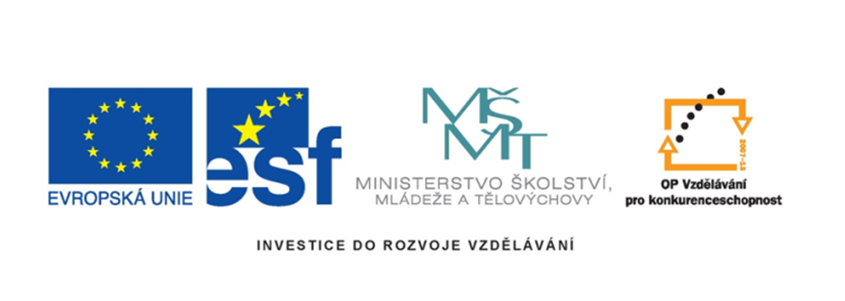 Název projektu: šablony ŠpičákČíslo projektu: CZ.1.07/1.4.00/21.2735Šablona: III/2Autor výukového materiálu: Mgr. Iveta HonzejkováVýukový materiál vytvořen: 13.6.2012Výukový materiál je určen: 2. RočníkČlověk a jeho svět32_191_moje město, vlast _57Anotace:                       Pracovní list je vytvořen pro žáky druhých tříd a je                                        zaměřen na téma rodného města a naší vlasti.Autor:                            Mgr. Iveta  Honzejková               Jazyk:                            ČeštinaOčekávaný výstup:     Základní znalosti o mém městě a vlasti.Speciální vzdělávací potřeby:  ŽádnéKlíčová slova:               město, vlast, starosta, řeky, krajeDruh učebního materiálu: Pracovní listDruh interaktivity:      AktivitaCílová skupina:            ŽákStupeň a typ  vzdělávání :   Základní vzdělávání – první stupeň – první obdobíTypická věková  skupina :  7-8 letCelková velikost: 187 kBPoužité zdroje:Obrázky Zoner Photo studio 12Podtrhni správnou možnost a doplň chybějící údaje.Bydlím na venkově / ve městě.  Nazývá se___________________________ . Obcí / městem protéká řeka ___________________________________ .Naší obec/ město řídí ___________________________________ .Bydlím v ulici_______________________________________ .Bruslit chodím na zimní stadion/ do plaveckého bazénu.Na náměstí stojí kašna / kostel.  Naše škole se nachází na sídlišti s názvem _________________________________ . Žijeme v Libereckém kraji, najdi ho a vybarvi na mapě.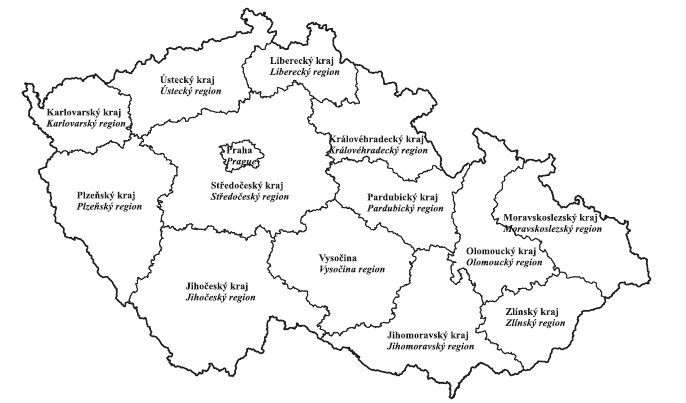 Doplňte správné údaje.Česká republika je naše vlast. Našim úředním jazykem je jazyk č_______________ . Mezi státní symboly patří v_______________ , s_______________ z________________ ,  h_____________________ .Hlavním městem našeho státu je ______________________________. Sídlí zde na P_________________ h____________________ prezident republiky. Prahou protéká řeka V_________________________.Do rámečku nakresli co všechno si představíš, když se řekne Česká republika.